ZŠ a MŠ Vlčnov, p.o.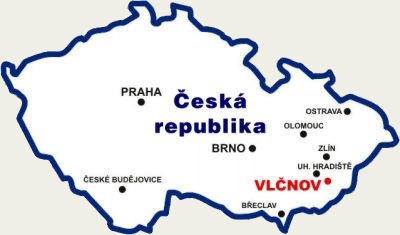 PROGRAM ŠPP - PLÁN PRÁCE ŠPPna školní rok 2022/2023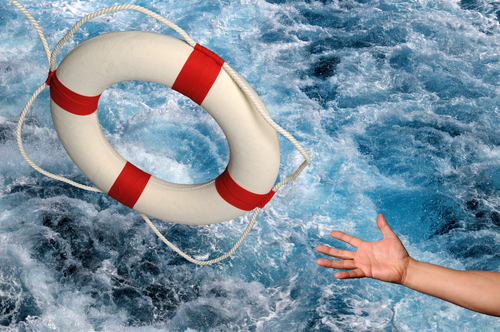 Vedoucí školního poradenského pracoviště:Ing. Bc. Marie Šiborová – školní metodička prevence, sociální pedagog.Členové školního poradenského pracoviště:            Mgr. Monika Kašpaříková – výchovná poradkyně, speciální pedagog.Za hlavní cíl naší práce považujeme poskytování kvalitních poradenských služeb učitelům, žákům i jejich zákonným zástupcům v následujících oblastech:zajištění péče o žáky se speciálními vzdělávacími potřebami,péče o žáky nadané a žáky ohrožené neprospěchem,problémy se školní docházkou – vysoká omluvená absence,kariérní poradenství – profesní orientace žáků,prevence sociálně patologických jevů a závadového chování (nově prevence rizikového chování).    Priority pro školní rok 2022/2023:Metodická podpora učitelů při práci se žáky se speciálními vzdělávacími potřebami a žáky nadanými.Rozvoj spolupráce ZŠ + MŠ, metodická podpora učitelů v MŠ.Rozvoj spolupráce starších spolužáků s mladšími v rámci prevence sociálně patologických jevů.Zkvalitnění poradenských služeb ve škole poskytovaných žákům, jejich zákonným zástupcům a pedagogům.Práce se všemi subjekty školy i s dětmi, které nemají problémy,
 a vytváření široké základny preventivní činnosti.Řešení problémů spojených se školní docházkou (vysoká omluvená absence či podezření na absenci sice omluvenou, avšak účelově).Posílení průběžné a dlouhodobé péče o děti s neprospěchem a vytváření předpokladů pro jeho snižování.Posílení průběžné a dlouhodobé péče o nadané žáky.Prohloubení spolupráce s ostatními poradenskými zařízeními.Hlavní úkoly ve školním roce 2022/2023:ZáříNákup a příprava pomůcek pro žáky se SVP.Aktualizace a doplnění databáze žáků se SVP a ostatních žáků se specifickými vzdělávacími potřebami, doplnění databáze o žáky s potřebou podpůrných opatření.Aktualizace informačních nástěnek pro žáky, zákonné zástupce i učitele.Spolupráce s třídními učiteli při tvorbě IVP pro žáky se SVP a pro žáky nadané.Předání základních informací o aktivitách plánovaných v oblasti volby povolání na školní rok 2022/2023 vycházejícím žákům.Průzkum mezi žáky 9. ročníku – další studium, volba povolání.Průzkum zájmu o studium na víceletém gymnáziu mezi žáky 5. a 7. ročníků.Vyhodnocení MPP za uplynulý školní rok.Vyhodnocení Plánu ŠPP za uplynulý školní rok.Naplánování přednášek v rámci projektu „Rizikové chování“.Přednášky v rámci projektu „Rizikové chování“.ŘíjenEvidence a kontrola individuálních vzdělávacích plánů pro žáky se SVP, kompletace spisové dokumentace.Jednání v pedagogicko-psychologických poradnách, ŠPZ a ve speciálně pedagogických centrech, se kterými škola spolupracuje – dohoda spolupráce na nový školní rok + nové kontakty + případné projednání individuálních vzdělávacích plánů s konzultanty školského poradenského zařízení.Příprava podkladů pro kontrolní vyšetření vycházejících žáků s poruchami učení z důvodu možnosti jejich zohlednění při přijímacím řízení na střední školy i následném studiu.Zahájení činnosti kroužků.Zahájení doučování.Vytipování nadaných žáků, jejich umístění ve školních kroužcích.Průběžná spolupráce s náborovými pracovníky.Shromažďování informací o možnostech studia na SŠ a SOU a předávání průběžných informací vycházejícím žákům – aktualizace nástěnek.Vyhotovení MPP pro nadcházející školní rok. Pomoc při přípravě přihlášek na SŠ s talentovou zkouškou (umělecké střední školy).Vyhotovení plánu ŠPP pro nadcházející školní rok.Přednášky v rámci projektu „Rizikové chování“.ListopadV 1. třídě a ve 2. třídě – vyhledávání žáků s podezřením na SPU.Individuální pohovory s rodiči neúspěšných dětí. Vyhodnocování 1. čtvrtletí na pedagogické radě.Vydání přihlášek na střední školy žákům, kteří se budou hlásit na umělecké obory a budou vykonávat talentové zkoušky.Konzultace se zákonnými zástupci v rámci třídních schůzek.Přednášky v rámci projektu „Rizikové chování“.ProsinecPoskytování individuálních konzultací vycházejícím žákům a jejich rodičům, pomoc při rozhodování.Přednášky v rámci projektu „Rizikové chování“.LedenPříprava školních dotazníků pro odeslání na vyšetření do PPP pro žáky, kteří budou přecházet na II. stupeň a u kterých se objevily aktuální problémy.Zhodnocení efektivity reedukací specifických vývojových poruch učení a spolupráce s rodiči i vyučujícími za 1. pololetí školního roku na pedagogické radě.Zhodnocení efektivity práce nadaných žáků v 1. pololetí, návrhy na odeslání do ŠPZ.Jednání o neprospěchu u žáků, kteří jsou za 2. čtvrtletí hodnoceni z některého předmětu nedostatečně.Přijímací řízení na obory s talentovými zkouškami.Vydávání přihlášek na SŠ a SOU vycházejícím žákům a zájemcům o víceletá gymnázia.Přednášky v rámci projektu „Rizikové chování“.ÚnorKontrola a evidence přihlášek na SŠ, SOU a víceletá gymnázia, potvrzení přihlášek ve škole a jejich následné vrácení žákům. Zákonní zástupci zajistí odeslání přihlášky na střední školu.Přednášky v rámci projektu „Rizikové chování“.BřezenZahájení individuálních konzultací se žáky 8. tříd a jejich rodiči v rámci kariérního poradenství.Přednášky v rámci projektu „Rizikové chování“.DubenPrvní kolo přijímacího řízení, sledování a vyhodnocení výsledků prvního kola přijímacího řízení na SŠ a SOU.Jednání o neprospěchu u žáků, kteří jsou za 3. čtvrtletí hodnoceni z některého předmětu nedostatečně, evidence zápisů z jednání.Konzultace se zákonnými zástupci v rámci třídních schůzek.Přednášky v rámci projektu „Rizikové chování“. KvětenDalší kola přijímacího řízení – pomoc žákům, kteří v 1. kole neuspěli při odvolacím řízení, hledání volných míst a vyplňování přihlášek – sledování a vyhodnocení výsledků dalších kol přijímacích zkoušek na SŠ a SOU.Přednášky v rámci projektu „Rizikové chování“.ČervenVypracování přehledu umístění vycházejících žáků na SŠ a víceletá gymnázia, zhodnocení výsledků přijímacího řízení za uplynulý školní rok.Zhodnocení výsledků péče o žáky se specifickými vzdělávacími potřebami – zpětná vazba od zákonných zástupců žáků se SVP, žáků i od jejich vyučujících.     Ukončení činnosti kroužků.  Přednášky v rámci projektu „Rizikové chování“.Dlouhodobé úkoly:V rámci jedné z hlavních priorit pro letošní školní rok jsou následné konzultace s učiteli o možnostech práce s žáky se SVP. Průběžné odesílání žáků na vyšetření do PPP – úzká spolupráce s třídními učiteli.Konzultace s třídními učiteli a rodiči žáků s poruchami učení o závěrech prvního vyšetření v PPP a projednání následné péče o tyto žáky.Sledování adaptačních potíží žáků 1. ročníku při zahájení školní docházky a žáků 6. ročníku při přechodu na II. stupeň a pomoc třídním učitelům a rodičům při jejich řešení.Spolupráce s třídními učiteli a rodiči při řešení aktuálních výukových problémů žáků se speciálními vzdělávacími potřebami. Konzultace s rodiči žáků s poruchami učení a chování.Sledování nových poznatků v oblasti péče o žáky se specifickými vzdělávacími potřebami – zapojení do programů dalšího vzdělávaní a průběžné doplňování knihovny odbornou literaturou.Průběžné sledování nadaných a talentovaných žáků a návrhy další péče o ně – zapojení do soutěží, využívání metod a forem výuky, které zajistí individuální přístup k těmto žákům ve vyučování – např. zadávání diferencovaných úkolů, motivace pro zapojení do soutěží.Spolupráce s třídními učiteli při přípravě PLPP pro mimořádně nadané žáky.Průběžné sledování žáků s neprospěchem – poskytování individuálních konzultací třídním učitelům, vyučujícím jednotlivých předmětů i rodičům těchto žáků, případně žákům samotným. Prevence a postihy záškoláctví – postup podle metodického pokynu: evidence neomluvených hodin, účast na jednáních třídních učitelů s rodiči, evidence zápisů z jednání třídních učitelů s rodiči a z jednání výchovných komisí.V případě zájmu zajištění individuální poradenské péče pro rodiče žáků s neomluvenou a zvýšenou absencí.Spolupráce se sociálním odborem v Uherském Brodě (případně s Policií ČR) při řešení případů neomluvené absence. Sledování žáků s vysokou omluvenou absencí – projednávání případů, kdy žáci zameškají více než 100 hodin za jedno klasifikační období – jednání s třídními učiteli a zákonnými zástupci žáka, hledání příčin vysoké absence žáků ve škole a návrhy opatření. Příprava aktuálních informací na webové stránky naší školy.Prevence sociálně patologických jevů a závadového chování žákůAktivity plánované v oblasti prevence jsou jako každoročně podrobně popsány v Minimálním preventivním programu školy. Jeho cílem je předat informace o sociálně patologických jevech, ukázat jaké problémy tyto jevy způsobují ve společnosti, pomáhat žákům vyrovnávat se se stresem, posilovat jejich sebedůvěru, toleranci, příznivé klima ve třídě, zabývat se problematikou životního stylu, xenofobie a rasové nesnášenlivosti. Minimální preventivní program vychází ze Školní preventivní strategie ZŠ Vlčnov. V rámci MPP je realizován autorský projekt „Rizikové chování“, skládající se z velkého množství přednášek tematicky zaměřených na témata doporučená MŠMT.Minimální preventivní program školy je přílohou tohoto plánu práce.Za školní poradenské pracoviště:Školní metodička prevence: Ing. Bc. Marie Šiborová ……………………………Výchovná poradkyně: Mgr. Monika Kašpaříková……………………………….